2018 YILI TOPLANTI VE GÖSTERİ YÜRÜYÜŞÜ YER VE GÜZERGAHLARI1. TOPLANTI VE GÖSTERİ YÜRÜYÜŞÜ YER VE GÜZERGAHIa) Toplanma Alanı: Zümrüt Mahallesi Mustafa Kemal Paşa Bulvarı üzeri, Zümrüt Parkı başlangıcı,b) Yürüyüş Güzergahı: Mustafa Kemal Paşa Bulvarından Fuar önüne kadar olan güzergah,c) Toplantı Alanı: Fuar önü Açık Otoparkı,d) Pankart Asılacak Yerler: Yürüyüş güzergahı üzerinde bulunan karşılıklı elektrik direkleri arası,e) Afiş Yapıştırılacak Yerler: Reklam panoları bulunan otobüs durakları ile reklam panoları olarak kullanılan yerler;TOPLANTI VE GÖSTERİ YÜRÜYÜŞÜ YER VE GÜZERGAHIa) Toplanma Alanı: Gevher Nesibe Mahallesi Tekin Sokak ile Gök Sokağın kesiştiği yer,b) Yürüyüş Güzergahı: Tekin Sokağı takiben, Hacı Kılıç Cami yanı, Kocasinan Belediyesi, İl Defterdarlığı, Hukuk Plaza önlerinden Mimarsinan Parkı yanında bulunan Kurşunlu Otoparkı,c) Toplantı Alanı: Kurşunlu Otoparkı,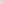 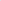 d) Pankart Asılacak Yerler: Yürüyüş güzergâhı üzerinde bulunan karşılıklı elektrik direkleri arasıe) Afiş Yapıştırılacak Yerler: Reklam panoları bulunan otobüs durakları ile reklam panoları olarak kullanılan yerler;3.TOPLANT1 VE GÖSTERİ YÜRÜYÜŞÜ YER VE GÜZERGAHIa) Toplanma Alanı: Cumhuriyet MeydanıBu alan sadece seçim dönemlerinde ve Valilik Makamı tarafından uygun görülen etkinliklerde kullanılmak üzere belirlenmiştir.Pankart Asılacak Yerler: Cumhuriyet Meydanında bulunan karşılıklı elektrik direkleri arası,Afiş Yapıştırılacak Yerler: Uygun görülen reklam panoları.